Teknik Mesin UMYUjian Kompetensi #3Statika Struktur (MEU 2303 P), Kamis, 28 April 2016Dosen penguji: Berli Kamiel, S.T., M.Eng.Sc., Ph.D.Sifat ujian: buku tertutup, handphone disimpan di dalam tasWaktu mengerjakan soal: 90 menitPeralatan yang diperbolehkan: kalkulator (bukan kalkulator dari handphone)Gambarlah diagram benda bebas bak truk D yang beratnya 5000 lb dengan pusat gravitasi di G seperti ditunjukkan pada Gambar 1. Bak tersebut ditumpu pin di A dan B. (bobot soal: 20%)Tentukan reaksi tumpuan di A dan B pada sebuah balok yang ditumpu sederhana pada Gambar 2. Abaikan berat balok. (bobot soal: 40%)Tentukan reaksi tumpuan di A dan B. (bobot soal: 40%)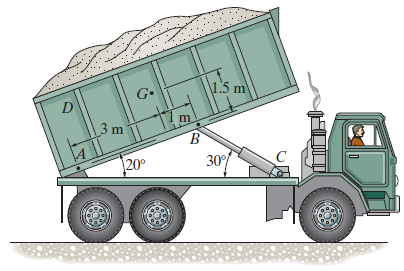 Gambar 1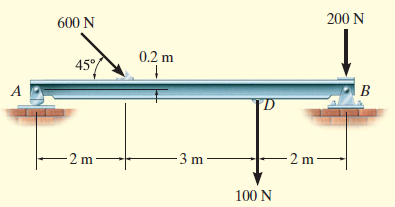 Gambar 2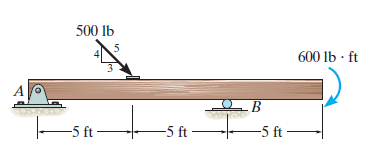 Gambar 3